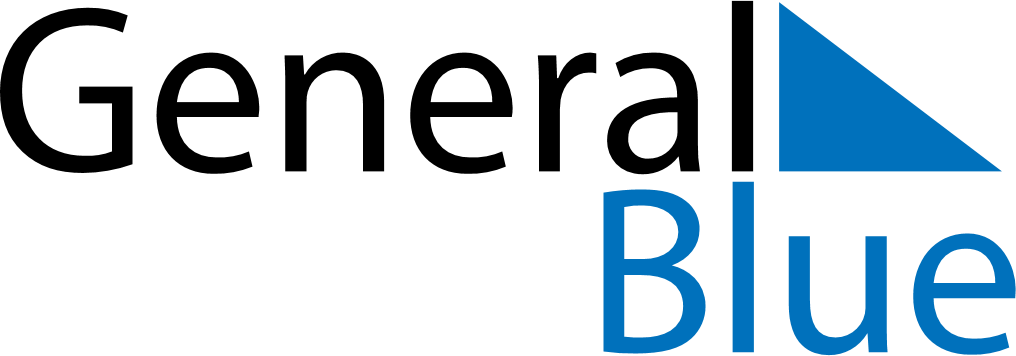 Quarter 2 of 2020TanzaniaQuarter 2 of 2020TanzaniaQuarter 2 of 2020TanzaniaQuarter 2 of 2020TanzaniaQuarter 2 of 2020TanzaniaApril 2020April 2020April 2020April 2020April 2020April 2020April 2020SUNMONTUEWEDTHUFRISAT123456789101112131415161718192021222324252627282930May 2020May 2020May 2020May 2020May 2020May 2020May 2020SUNMONTUEWEDTHUFRISAT12345678910111213141516171819202122232425262728293031June 2020June 2020June 2020June 2020June 2020June 2020June 2020SUNMONTUEWEDTHUFRISAT123456789101112131415161718192021222324252627282930Apr 7: Karume DayApr 10: Good FridayApr 12: Easter SundayApr 13: Easter MondayApr 26: Union DayMay 1: Labour DayMay 24: End of Ramadan (Eid al-Fitr)